Категория гражданСтруктура жилищно-коммунальных услугИнвалиды войныСтатья 14Участники войны, бывшие несовершеннолетние узники концлагерей являющиеся инвалидамиСатья 15Лица, награжденные знаком "Жителю блокадного Ленинграда", признанные инвалидами (пункт 2 статьи 18)Участники войны,   бывшие несовершеннолетние узники концлагерей без инвалидности  (статья 15)Члены семей погибших (умерших) инвалидов и участников войны, и ветеранов боевых действий (статья 21)Ветераны боевых действийСтатья 16Жилищные услуги:Компенсация в размере:Компенсация в размере:Компенсация в размере:капитальный ремонт собственникам общего имущества  многоквартирного дома 50  процентов исходя из общей площади с учетом всех членов семьи, совместно с ним проживающих50  процентов исходя из общей площади с учетом всех членов семьи, совместно с ним проживающих50  процентов исходя из общей площади с учетом всех членов семьи, совместно с ним проживающихнайм помещения госуд. и муницип. жилищного фонда50  процентов исходя из общей площади с учетом всех членов семьи, совместно с ним проживающих50  процентов исходя из общей площади с учетом всех членов семьи, совместно с ним проживающих50  процентов исходя из общей площади с учетом всех членов семьи, совместно с ним проживающихсодержание  и текущий ремонт общего имущества многоквартирного дома50  процентов исходя из общей площади с учетом всех членов семьи, совместно с ним проживающих50  процентов исходя из общей площади с учетом всех членов семьи, совместно с ним проживающих50  процентов исходя из общей площади с учетом всех членов семьи, совместно с ним проживающихКоммунальные услуги:50  процентов с учетом всех членов семьи с учетом норматива потребления50%  процентовс учетом норматива потребленияПраво отсутствуетЭлектроснабжение50  процентов с учетом всех членов семьи с учетом норматива потребления50%  процентовс учетом норматива потребленияПраво отсутствуетХолодное водоснабжение50  процентов с учетом всех членов семьи с учетом норматива потребления50%  процентовс учетом норматива потребленияПраво отсутствуетГорячее водоснабжение 50  процентов с учетом всех членов семьи с учетом норматива потребления50%  процентовс учетом норматива потребленияПраво отсутствуетВодоотведение50  процентов с учетом всех членов семьи с учетом норматива потребления50%  процентовс учетом норматива потребленияПраво отсутствуетГазоснабжение 50  процентов с учетом всех членов семьи с учетом норматива потребления50%  процентовс учетом норматива потребленияПраво отсутствуетОтопление центральное (теплоснабжение)50  процентов с учетом всех членов семьи с учетом норматива потребления50%  процентовс учетом норматива потребленияПраво отсутствуетТвердое топливо (уголь, дрова)50  процентов с учетом всех членов семьи с учетом норматива потребления50%  процентовс учетом норматива потребленияПраво отсутствуетОбращение с твердыми коммунальными отходами50  процентов с учетом всех членов семьи с учетом норматива потребления50%  процентовс учетом норматива потребленияПраво отсутствуетМеры социальной поддержкипо оплате коммунальных услуг не распространяются на установленные Правительством РФ случаи применения повышающих коэффициентов к нормативам потребления коммунальных услуг (повышенным нормативам).Повышенные нормативы применяются к расчету платы на коммунальную услугу в случае отсутствия коллективных (общедомовых), индивидуальных или общих (квартирных) приборов учета, но при наличии технической возможности их установки.Размер ЕДК определяется индивидуально каждому гражданину и зависит от категории гражданина, вида жилищного фонда, площади жилого помещения, количества зарегистрированных граждан, наличия (отсутствия) приборов учета на коммунальные услуги.Выплата ЕДК производится ежемесячно за текущий месяц                          в следующем месяце (с 15 до                       25 числа) путем перечисления на личный счет гражданина, открытый в кредитной организации, либо через почтовое отделение по выбору гражданина. Компенсация расходов на оплату жилищно-коммунальных услуг не предоставляется гражданам при наличии у них подтвержденной вступившим в законную силу судебным актом непогашенной задолженности по оплате жилых помещений и коммунальных услуг, которая образовалась за период не более чем три последних года (статья 160 Жилищного кодекса РФ).   Информацию об адресах, телефонах территориальных органов социальной защиты населения – филиалов Центра социальной поддержки населения можно получить по телефонам:8 (3532) 77-03-03 «Единый социальный телефон»8 (3532) 34-18-71,на сайте http://msr.orb.ru/ в разделе «Министерство /Подведомственные организации/ Контакты ГКУ Оренбургской области «Центр социальной поддержки населения» и его филиалов.Министерство социального развитияОренбургской областиИнформацияо мерах социальной поддержки на оплату ЖКУс 1 января 2016 годана основании Федерального закона от 12 января 1995 года № 5-ФЗ «О ветеранах»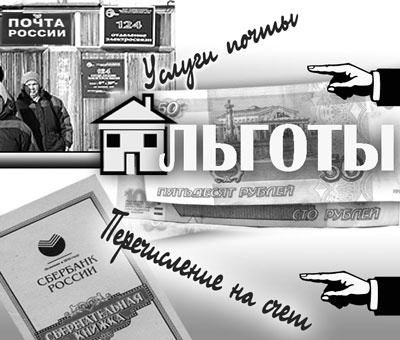 